Publicado en Diembering-Senegal el 22/12/2023 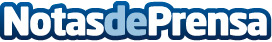 Mejor visión en Diembering (Senegal), gracias a la ultima misión óptica de la Ruta de la LuzSe trata de un proyecto que la Fundación de Cione ha emprendido en colaboración con la Fundación Gomaespuma y con Dentistas Sobre Ruedas y que se ha financiado, en parte, gracias a la I Exposición Solidaria 'Miradas del Mundo'Datos de contacto:Javier BravoBravocomunicacion+34606411053Nota de prensa publicada en: https://www.notasdeprensa.es/mejor-vision-en-diembering-senegal-gracias-a Categorias: Internacional Nacional Medicina Solidaridad y cooperación http://www.notasdeprensa.es